Name/Logo der SchuleName/Logo der SchuleName/Logo der SchuleBetriebsanweisungFür das Arbeiten anRaumverantwortlichRaumverantwortlichRaumverantwortlichGefahren für Mensch und UmweltGefahren für Mensch und UmweltGefahren für Mensch und UmweltGefahren für Mensch und UmweltGefahren für Mensch und UmweltGefahren für Mensch und UmweltGefahren für Mensch und Umwelt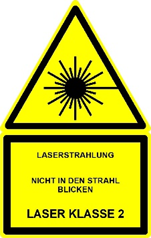 Überprüfung der Laserklasse!Gefahr durch LaserstrahlenÜberprüfung der Laserklasse!Gefahr durch LaserstrahlenÜberprüfung der Laserklasse!Gefahr durch LaserstrahlenÜberprüfung der Laserklasse!Gefahr durch LaserstrahlenÜberprüfung der Laserklasse!Gefahr durch LaserstrahlenSchutzmaßnahmen und VerhaltensregelnSchutzmaßnahmen und VerhaltensregelnSchutzmaßnahmen und VerhaltensregelnSchutzmaßnahmen und VerhaltensregelnSchutzmaßnahmen und VerhaltensregelnSchutzmaßnahmen und VerhaltensregelnSchutzmaßnahmen und Verhaltensregeln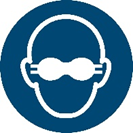 Überprüfung der Laserschutzklasse und ggf. Anpassung der Dateivorlage vor Aushang dieser Betriebsanweisung!Sicheren Stand des Gerätes sicherstellenDie Höhe des Lasers so ausrichten, dass der Laserstrahl nicht in Augenhöhe verläuft.Ist die Gefahr von Augenkontakt gegeben, ist eine geeignete entsprechend abgetönte Schutzbrille zu tragen (siehe Betriebsanweisung)Überprüfung der Laserschutzklasse und ggf. Anpassung der Dateivorlage vor Aushang dieser Betriebsanweisung!Sicheren Stand des Gerätes sicherstellenDie Höhe des Lasers so ausrichten, dass der Laserstrahl nicht in Augenhöhe verläuft.Ist die Gefahr von Augenkontakt gegeben, ist eine geeignete entsprechend abgetönte Schutzbrille zu tragen (siehe Betriebsanweisung)Überprüfung der Laserschutzklasse und ggf. Anpassung der Dateivorlage vor Aushang dieser Betriebsanweisung!Sicheren Stand des Gerätes sicherstellenDie Höhe des Lasers so ausrichten, dass der Laserstrahl nicht in Augenhöhe verläuft.Ist die Gefahr von Augenkontakt gegeben, ist eine geeignete entsprechend abgetönte Schutzbrille zu tragen (siehe Betriebsanweisung)Überprüfung der Laserschutzklasse und ggf. Anpassung der Dateivorlage vor Aushang dieser Betriebsanweisung!Sicheren Stand des Gerätes sicherstellenDie Höhe des Lasers so ausrichten, dass der Laserstrahl nicht in Augenhöhe verläuft.Ist die Gefahr von Augenkontakt gegeben, ist eine geeignete entsprechend abgetönte Schutzbrille zu tragen (siehe Betriebsanweisung)Verhalten bei Störungen und im GefahrenfallVerhalten bei Störungen und im GefahrenfallVerhalten bei Störungen und im GefahrenfallVerhalten bei Störungen und im GefahrenfallVerhalten bei Störungen und im GefahrenfallVerhalten bei Störungen und im GefahrenfallVerhalten bei Störungen und im GefahrenfallMängel an der Maschine sind umgehend dem Lehrer zu meldenMaschine ausschalten und vor unbefugtem Wiederanschalten sichern Lehrer informierenSchäden nur von Fachpersonal beseitigen lassenMängel an der Maschine sind umgehend dem Lehrer zu meldenMaschine ausschalten und vor unbefugtem Wiederanschalten sichern Lehrer informierenSchäden nur von Fachpersonal beseitigen lassenMängel an der Maschine sind umgehend dem Lehrer zu meldenMaschine ausschalten und vor unbefugtem Wiederanschalten sichern Lehrer informierenSchäden nur von Fachpersonal beseitigen lassenMängel an der Maschine sind umgehend dem Lehrer zu meldenMaschine ausschalten und vor unbefugtem Wiederanschalten sichern Lehrer informierenSchäden nur von Fachpersonal beseitigen lassenErste HilfeErste HilfeErste HilfeErste HilfeErste HilfeErste HilfeErste Hilfe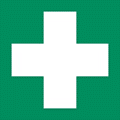 Den Lehrer (Ersthelfer) informieren (siehe Alarmplan).Verletzungen sofort versorgenEintragung in das Verbandbuch vornehmen      Notruf: 112					Krankentransport:  19222Den Lehrer (Ersthelfer) informieren (siehe Alarmplan).Verletzungen sofort versorgenEintragung in das Verbandbuch vornehmen      Notruf: 112					Krankentransport:  19222Den Lehrer (Ersthelfer) informieren (siehe Alarmplan).Verletzungen sofort versorgenEintragung in das Verbandbuch vornehmen      Notruf: 112					Krankentransport:  19222Den Lehrer (Ersthelfer) informieren (siehe Alarmplan).Verletzungen sofort versorgenEintragung in das Verbandbuch vornehmen      Notruf: 112					Krankentransport:  19222InstandhaltungInstandhaltungInstandhaltungInstandhaltungInstandhaltungInstandhaltungInstandhaltungInstandsetzung nur durch beauftragte und unterwiesene PersonenBei Rüst- Einstellungs-, Wartungs- und Pflegearbeiten Maschine vom Netz trennen bzw. sichernGerätnach Arbeitsende reinigenBei Akku- Geräten: Jährlicher E-Check durch eine ElektrofachkraftInstandsetzung nur durch beauftragte und unterwiesene PersonenBei Rüst- Einstellungs-, Wartungs- und Pflegearbeiten Maschine vom Netz trennen bzw. sichernGerätnach Arbeitsende reinigenBei Akku- Geräten: Jährlicher E-Check durch eine ElektrofachkraftInstandsetzung nur durch beauftragte und unterwiesene PersonenBei Rüst- Einstellungs-, Wartungs- und Pflegearbeiten Maschine vom Netz trennen bzw. sichernGerätnach Arbeitsende reinigenBei Akku- Geräten: Jährlicher E-Check durch eine ElektrofachkraftInstandsetzung nur durch beauftragte und unterwiesene PersonenBei Rüst- Einstellungs-, Wartungs- und Pflegearbeiten Maschine vom Netz trennen bzw. sichernGerätnach Arbeitsende reinigenBei Akku- Geräten: Jährlicher E-Check durch eine ElektrofachkraftFreigabe:Bearbeitung:12. Juli 2021Freigabe:SchulleitungBearbeitung:12. Juli 2021